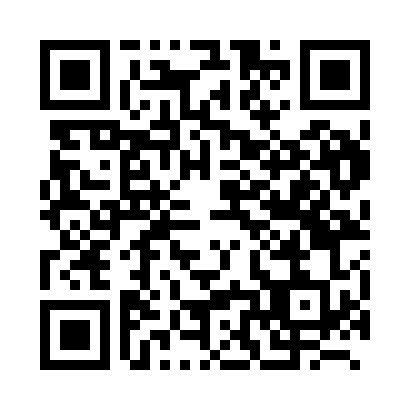 Prayer times for Gallaix, BelgiumMon 1 Apr 2024 - Tue 30 Apr 2024High Latitude Method: Angle Based RulePrayer Calculation Method: Muslim World LeagueAsar Calculation Method: ShafiPrayer times provided by https://www.salahtimes.comDateDayFajrSunriseDhuhrAsrMaghribIsha1Mon5:257:211:495:238:1910:082Tue5:227:191:495:248:2010:103Wed5:207:171:495:258:2210:124Thu5:177:141:495:258:2410:145Fri5:147:121:485:268:2510:166Sat5:117:101:485:278:2710:187Sun5:097:081:485:288:2810:208Mon5:067:061:475:298:3010:239Tue5:037:041:475:298:3210:2510Wed5:007:011:475:308:3310:2711Thu4:576:591:475:318:3510:2912Fri4:546:571:465:328:3610:3213Sat4:516:551:465:338:3810:3414Sun4:486:531:465:338:4010:3615Mon4:466:511:465:348:4110:3916Tue4:436:491:455:358:4310:4117Wed4:406:471:455:358:4510:4318Thu4:376:451:455:368:4610:4619Fri4:346:431:455:378:4810:4820Sat4:316:411:455:388:4910:5121Sun4:286:391:445:388:5110:5322Mon4:246:371:445:398:5310:5623Tue4:216:351:445:408:5410:5924Wed4:186:331:445:408:5611:0125Thu4:156:311:445:418:5711:0426Fri4:126:291:435:428:5911:0627Sat4:096:271:435:429:0111:0928Sun4:066:251:435:439:0211:1229Mon4:026:231:435:449:0411:1530Tue3:596:211:435:449:0511:17